المملكة العربية السعودية                                                                                  Kingdom of Saudi Arabiaوزارة التعليم العالي                                                                          Ministry of Higher Education         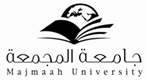 جامعة المجمعة                                                                                                University Al- Majmaahالسيرة الذاتية  لأعضاء و عضوات هيئة التدريس السعوديين ومن في حكمهم  جامعة المجمعة  أولاً: البيانات الشخصية: ثانيًا: المؤهلات العلمية: ثالثًا: الدرجات العلمية: رابعًا: المهام الإدارية التي كلف بها العضو:  خامسًا: اللجان التي شارك بها العضو: سادسًا: المشاركات التي شارك فيها العضو في خدمة الجامعة والمجتمع : سابعًا: الأنشطة العلمية:  الماجستير والدكتوراه :  الإنتاج العلمي (المنشور / المقبول للنشر) :  جـ - المقررات الدراسية التي قام العضو بتدريسها: د- الإشراف على رسائل الماجستير والدكتوراه:  هـ- العضوية في الجمعيات العلمية:  و – الدورات التدريبية:  ز – المؤتمرات و الندوات و ورش العمل:  الانجازات و الأنشطة العلمية الأخرى:   ــالاسم: نورة الدخيل                                                      التوقيع :                           التاريخ: 7/12/1434اسم عضو هيئة التدريسنورةمحمدالدخيّلالكليةالتربيةالقسماللغة العربيةرقم المنسوبتاريخ الميلاد25/6/1408البريد الإلكترونيnmd1993@hotmail.comهاتف عملالمؤهلتاريخ الحصول عليهاالتخصصالجامعة أو الكليةالبكالوريوس7/8/1430اللغة العربيةجامعة الملك سعودالدرجة العلميةتاريخ الحصول عليهاالجهةمالمهام الإداريةفترة التكليف1234567ماسم اللجنةمهام اللجنةفترة عمل اللجنة1234567ماسم المشاركةنوع المشاركةالفترةعنوان رسالة الماجستير:عنوان رسالة الدكتوراهمعنوان الإنتاج العلميتاريخ النشراسم الدورية12ماسم المقرررقم المقرر ورمزهالمرحلة1العروض والقافية(2)الجامعية (السنة الأولى)2الشعر العباسيالثالثة34567891011معنوان الرسالةالمرحلةماسم الجمعيةمقر الجمعيةنوع العضويةماسم الدورةمكان الانعقادتاريخ الانعقاد12345م  اسم المؤتمرات أو الندوات أو ورش العمل  مكان الانعقاد تاريخ الانعقاد12